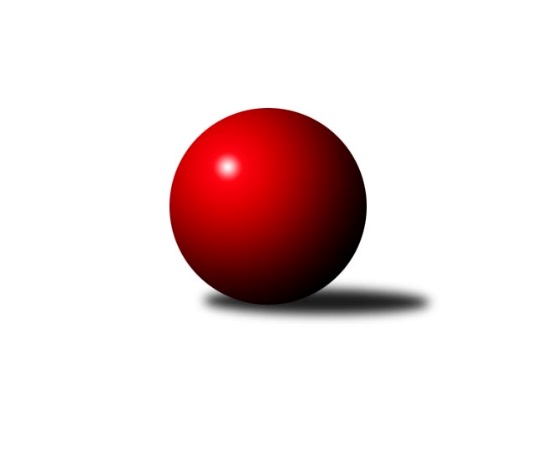 Č.22Ročník 2022/2023	14.4.2023Nejlepšího výkonu v tomto kole: 2751 dosáhlo družstvo: TJ Centropen Dačice EJihočeský KP1 2022/2023Výsledky 22. kolaSouhrnný přehled výsledků:TJ Sokol Písek A	- TJ Sokol Nové Hrady A	5:3	2381:2343	5.0:7.0	14.4.KK Hilton Sez. Ústí A	- TJ Sokol Chotoviny B	6:2	2725:2671	8.0:4.0	14.4.TJ Spartak Soběslav A	- TJ Dynamo Č. Budějovice A	6:2	2361:2261	9.0:3.0	14.4.TJ Kunžak A	- KK Hilton Sez. Ústí B	6:2	2689:2654	6.0:6.0	14.4.KK Lokomotiva Tábor	- TJ Centropen Dačice E	2:6	2644:2751	2.5:9.5	14.4.TJ Loko Č. Budějovice B	- TJ Nová Ves u Č. B. A 	6:2	2543:2483	7.0:5.0	14.4.Tabulka družstev:	1.	KK Hilton Sez. Ústí A	22	18	1	3	131.5 : 44.5 	171.0 : 93.0 	 2646	37	2.	TJ Nová Ves u Č. B. A	22	12	4	6	95.5 : 80.5 	145.0 : 119.0 	 2518	28	3.	TJ Sokol Nové Hrady A	22	12	1	9	96.0 : 80.0 	145.5 : 118.5 	 2588	25	4.	TJ Loko Č. Budějovice B	22	11	3	8	96.0 : 80.0 	129.5 : 134.5 	 2504	25	5.	TJ Centropen Dačice E	22	12	1	9	90.5 : 85.5 	137.0 : 127.0 	 2543	25	6.	TJ Spartak Soběslav A	22	12	0	10	96.0 : 80.0 	133.0 : 131.0 	 2493	24	7.	TJ Dynamo Č. Budějovice A	22	11	1	10	84.0 : 92.0 	117.0 : 147.0 	 2518	23	8.	KK Hilton Sez. Ústí B	22	9	2	11	81.0 : 95.0 	124.5 : 139.5 	 2542	20	9.	TJ Kunžak A	22	9	0	13	83.5 : 92.5 	128.0 : 136.0 	 2529	18	10.	TJ Sokol Písek A	22	8	1	13	70.5 : 105.5 	115.0 : 149.0 	 2468	17	11.	TJ Sokol Chotoviny B	22	7	0	15	72.5 : 103.5 	115.0 : 149.0 	 2497	14	12.	KK Lokomotiva Tábor	22	4	0	18	59.0 : 117.0 	123.5 : 140.5 	 2490	8Podrobné výsledky kola:	 TJ Sokol Písek A	2381	5:3	2343	TJ Sokol Nové Hrady A	Kateřina Maršálková	 	 198 	 203 		401 	 1:1 	 345 	 	199 	 146		Vojtěch Kříha	Tomáš Brückler	 	 218 	 210 		428 	 2:0 	 366 	 	181 	 185		Jiří Konárek	Alexandra Králová	 	 188 	 180 		368 	 0:2 	 410 	 	217 	 193		Stanislava Hladká	Petr Kolařík	 	 179 	 190 		369 	 0:2 	 389 	 	187 	 202		Tomáš Balko	Drahomíra Nedomová	 	 183 	 194 		377 	 0:2 	 424 	 	204 	 220		Jiří Jelínek	Jitka Korecká	 	 221 	 217 		438 	 2:0 	 409 	 	202 	 207		Michal Kanděrarozhodčí: Kolarik PetrNejlepší výkon utkání: 438 - Jitka Korecká	 KK Hilton Sez. Ústí A	2725	6:2	2671	TJ Sokol Chotoviny B	Dušan Jelínek	 	 227 	 219 		446 	 1:1 	 439 	 	229 	 210		Michal Nový	Dušan Lanžhotský	 	 213 	 226 		439 	 1:1 	 467 	 	249 	 218		Petr Křemen	Petr Chval	 	 229 	 243 		472 	 2:0 	 438 	 	225 	 213		Alena Makovcová	Jakub Vaniš	 	 200 	 245 		445 	 1:1 	 439 	 	214 	 225		Lenka Křemenová	Michal Mikuláštík	 	 243 	 209 		452 	 1:1 	 461 	 	231 	 230		David Bartoň	Pavel Vrbík	 	 250 	 221 		471 	 2:0 	 427 	 	217 	 210		Martina Křemenovározhodčí: Michal MikuláštíkNejlepší výkon utkání: 472 - Petr Chval	 TJ Spartak Soběslav A	2361	6:2	2261	TJ Dynamo Č. Budějovice A	Jan Štefan	 	 196 	 204 		400 	 2:0 	 327 	 	168 	 159		Vít Šebestík	Alena Dudová	 	 198 	 204 		402 	 2:0 	 386 	 	196 	 190		Vít Ondřich	Luboš Přibyl	 	 177 	 188 		365 	 1:1 	 394 	 	212 	 182		Patrik Postl	Vlastimil Šlajs	 	 211 	 203 		414 	 2:0 	 373 	 	189 	 184		Miroslav Kraus	Jindřich Kopic	 	 217 	 186 		403 	 2:0 	 346 	 	182 	 164		Rostislav Solkan	Jaroslav Chalaš	 	 181 	 196 		377 	 0:2 	 435 	 	227 	 208		Jakub Kožichrozhodčí: ALENA DUDOVÁNejlepší výkon utkání: 435 - Jakub Kožich	 TJ Kunžak A	2689	6:2	2654	KK Hilton Sez. Ústí B	Jiří Brát	 	 238 	 212 		450 	 1:1 	 471 	 	220 	 251		Pavel Blažek	Radek Hrůza	 	 238 	 219 		457 	 2:0 	 435 	 	223 	 212		Jana Dvořáková	Dana Kopečná	 	 234 	 222 		456 	 1:1 	 443 	 	205 	 238		Jiří Mára	Lukáš Brtník	 	 229 	 236 		465 	 1:1 	 433 	 	235 	 198		Simona Černušková	Michal Horák	 	 221 	 221 		442 	 1:1 	 432 	 	206 	 226		Miloš Mikulaštík	Pavel Jirků	 	 188 	 231 		419 	 0:2 	 440 	 	201 	 239		Michal Hajnýrozhodčí: Radek HrůzaNejlepší výkon utkání: 471 - Pavel Blažek	 KK Lokomotiva Tábor	2644	2:6	2751	TJ Centropen Dačice E	Martin Jinda *1	 	 224 	 180 		404 	 0:2 	 442 	 	228 	 214		Antonín Brtník	Jolana Jelínková	 	 217 	 233 		450 	 0.5:1.5 	 453 	 	217 	 236		Jiří Malínek	Marie Myslivcová	 	 229 	 203 		432 	 1:1 	 406 	 	202 	 204		Zuzana Klivanová	Vladimír Kučera	 	 224 	 219 		443 	 0:2 	 469 	 	230 	 239		Miroslav Kolář	Petr Klimek	 	 245 	 239 		484 	 1:1 	 483 	 	232 	 251		Miloš Křížek	Zdeněk Zeman	 	 192 	 239 		431 	 0:2 	 498 	 	251 	 247		Stanislav Dvořákrozhodčí: Zdeněk Zemanstřídání: *1 od 51. hodu David DvořákNejlepší výkon utkání: 498 - Stanislav Dvořák	 TJ Loko Č. Budějovice B	2543	6:2	2483	TJ Nová Ves u Č. B. A 	Karel Vlášek	 	 218 	 213 		431 	 2:0 	 414 	 	207 	 207		Jiří Pokorný	Zdeňa Štruplová	 	 204 	 204 		408 	 0:2 	 451 	 	225 	 226		Jan Tesař	Miroslava Vondrušová	 	 196 	 207 		403 	 0:2 	 438 	 	229 	 209		Dobroslava Procházková	Jiří Douda	 	 224 	 200 		424 	 1:1 	 422 	 	208 	 214		Pavel Jesenič	Veronika Kulová	 	 235 	 221 		456 	 2:0 	 376 	 	191 	 185		Libor Doubek	Martina Tomiová	 	 221 	 200 		421 	 2:0 	 382 	 	188 	 194		Saša Sklenářrozhodčí:  Vedoucí družstevNejlepší výkon utkání: 456 - Veronika KulováPořadí jednotlivců:	jméno hráče	družstvo	celkem	plné	dorážka	chyby	poměr kuž.	Maximum	1.	Petr Chval 	KK Hilton Sez. Ústí A	465.96	303.6	162.4	2.4	10/11	(526)	2.	Pavel Vrbík 	KK Hilton Sez. Ústí A	450.16	299.8	150.4	2.7	11/11	(485)	3.	Jiří Jelínek 	TJ Sokol Nové Hrady A	445.98	302.4	143.6	5.5	11/11	(512)	4.	Jakub Kožich 	TJ Dynamo Č. Budějovice A	445.31	296.8	148.5	3.4	10/11	(487)	5.	Pavel Blažek 	KK Hilton Sez. Ústí B	441.75	299.2	142.5	5.7	10/11	(505)	6.	Miroslav Kolář 	TJ Centropen Dačice E	441.00	302.3	138.7	4.7	11/11	(514)	7.	Michal Mikuláštík 	KK Hilton Sez. Ústí A	440.42	301.4	139.0	5.0	8/11	(510)	8.	Michal Kanděra 	TJ Sokol Nové Hrady A	438.60	297.7	140.9	5.5	11/11	(484)	9.	Jitka Korecká 	TJ Sokol Písek A	438.53	302.6	136.0	4.3	9/11	(472)	10.	Michal Klimeš 	KK Hilton Sez. Ústí B	438.32	302.5	135.9	5.5	8/11	(499)	11.	Stanislav Dvořák 	TJ Centropen Dačice E	438.25	299.9	138.3	5.6	11/11	(506)	12.	Martin Vašíček 	TJ Nová Ves u Č. B. A 	437.86	294.2	143.7	4.8	10/11	(463)	13.	Milan Bedri 	TJ Sokol Nové Hrady A	437.37	305.6	131.8	6.9	10/11	(487)	14.	Dušan Jelínek 	KK Hilton Sez. Ústí A	437.08	298.6	138.5	4.9	9/11	(481)	15.	Jiří Konárek 	TJ Sokol Nové Hrady A	437.02	301.3	135.7	6.6	11/11	(477)	16.	Vladimír Kučera 	KK Lokomotiva Tábor	436.61	298.0	138.6	4.5	11/11	(518)	17.	Miloš Křížek 	TJ Centropen Dačice E	435.85	298.4	137.4	4.8	11/11	(498)	18.	Michal Horák 	TJ Kunžak A	433.31	294.1	139.2	5.8	11/11	(501)	19.	Jan Štefan 	TJ Spartak Soběslav A	433.07	295.0	138.0	3.5	11/11	(482)	20.	Lukáš Brtník 	TJ Kunžak A	432.38	290.9	141.5	4.9	11/11	(490)	21.	Dušan Lanžhotský 	KK Hilton Sez. Ústí A	431.26	294.8	136.4	5.1	9/11	(504)	22.	Milada Šafránková 	TJ Loko Č. Budějovice B	431.17	296.3	134.9	4.5	10/11	(484)	23.	Jozef Jakubčík 	KK Hilton Sez. Ústí A	430.88	300.9	130.0	6.0	8/11	(457)	24.	David Bartoň 	TJ Sokol Chotoviny B	429.34	295.8	133.6	6.4	11/11	(470)	25.	Vlastimil Šlajs 	TJ Spartak Soběslav A	426.67	290.3	136.3	6.9	11/11	(488)	26.	Ilona Hanáková 	TJ Nová Ves u Č. B. A 	426.25	292.0	134.2	6.3	10/11	(461)	27.	Vít Šebestík 	TJ Dynamo Č. Budějovice A	426.09	289.4	136.6	6.6	10/11	(474)	28.	Jindřich Kopic 	TJ Spartak Soběslav A	425.75	288.8	137.0	6.1	11/11	(484)	29.	Lenka Křemenová 	TJ Sokol Chotoviny B	425.01	291.7	133.4	4.8	11/11	(474)	30.	Zdeněk Zeman 	KK Lokomotiva Tábor	424.72	288.2	136.5	4.4	9/11	(483)	31.	Veronika Kulová 	TJ Loko Č. Budějovice B	423.19	293.8	129.4	6.3	10/11	(464)	32.	Miloš Mikulaštík 	KK Hilton Sez. Ústí B	422.72	292.4	130.3	6.3	9/11	(482)	33.	Michal Hajný 	KK Hilton Sez. Ústí B	422.28	294.2	128.1	7.4	11/11	(471)	34.	Lukáš Chmel 	TJ Dynamo Č. Budějovice A	422.18	294.8	127.4	7.3	10/11	(480)	35.	Radek Hrůza 	TJ Kunžak A	421.21	294.3	126.9	7.3	11/11	(480)	36.	Jiří Malínek 	TJ Centropen Dačice E	421.17	296.9	124.3	8.1	10/11	(479)	37.	Martin Jinda 	KK Lokomotiva Tábor	421.09	292.7	128.4	7.3	10/11	(471)	38.	Pavel Jesenič 	TJ Nová Ves u Č. B. A 	420.75	286.1	134.6	5.5	11/11	(450)	39.	Jiří Pokorný 	TJ Nová Ves u Č. B. A 	420.50	289.3	131.3	6.8	11/11	(479)	40.	Petr Kolařík 	TJ Sokol Písek A	419.62	290.6	129.1	8.2	11/11	(464)	41.	Jiří Mára 	KK Hilton Sez. Ústí B	419.03	286.2	132.8	6.9	9/11	(482)	42.	Petra Hodoušková 	KK Lokomotiva Tábor	417.98	293.8	124.2	9.0	9/11	(444)	43.	Zdeňa Štruplová 	TJ Loko Č. Budějovice B	417.79	290.5	127.3	7.6	10/11	(478)	44.	Lenka Křemenová 	TJ Sokol Chotoviny B	417.75	293.0	124.8	8.4	11/11	(468)	45.	Pavel Jirků 	TJ Kunžak A	417.43	289.9	127.5	8.4	11/11	(477)	46.	Jana Dvořáková 	KK Hilton Sez. Ústí B	415.86	286.7	129.1	6.7	8/11	(439)	47.	Alena Dudová 	TJ Spartak Soběslav A	415.34	290.7	124.7	6.8	11/11	(460)	48.	Petr Křemen 	TJ Sokol Chotoviny B	415.25	292.7	122.6	8.7	11/11	(467)	49.	Vít Beranovský 	TJ Centropen Dačice E	414.65	292.6	122.0	8.5	8/11	(473)	50.	Jiří Douda 	TJ Loko Č. Budějovice B	414.49	291.4	123.1	7.5	9/11	(479)	51.	Jiří Brát 	TJ Kunžak A	414.10	284.7	129.4	7.9	11/11	(507)	52.	Miroslava Vondrušová 	TJ Loko Č. Budějovice B	410.89	289.4	121.5	9.3	9/11	(460)	53.	Michal Takács 	TJ Loko Č. Budějovice B	409.77	287.7	122.1	9.3	8/11	(444)	54.	Tomáš Brückler 	TJ Sokol Písek A	408.57	283.6	125.0	7.9	11/11	(429)	55.	Libor Doubek 	TJ Nová Ves u Č. B. A 	408.50	284.6	123.9	7.5	9/11	(479)	56.	Vít Ondřich 	TJ Dynamo Č. Budějovice A	407.78	286.2	121.6	10.0	9/11	(478)	57.	Dobroslava Procházková 	TJ Nová Ves u Č. B. A 	407.58	286.1	121.4	8.3	10/11	(466)	58.	Jaroslav Chalaš 	TJ Spartak Soběslav A	407.20	290.7	116.5	8.7	10/11	(491)	59.	Pavel Kořínek 	KK Lokomotiva Tábor	406.31	280.0	126.3	7.2	9/11	(466)	60.	Drahomíra Nedomová 	TJ Sokol Písek A	406.29	290.9	115.4	8.9	9/11	(436)	61.	Zuzana Klivanová 	TJ Centropen Dačice E	406.18	282.4	123.8	7.7	9/11	(452)	62.	Vojtěch Kříha 	TJ Sokol Nové Hrady A	404.56	286.3	118.3	8.3	10/11	(457)	63.	Dana Kopečná 	TJ Kunžak A	403.99	287.6	116.4	8.4	10/11	(460)	64.	Alexandra Králová 	TJ Sokol Písek A	403.39	284.8	118.6	9.0	10/11	(462)	65.	Marie Myslivcová 	KK Lokomotiva Tábor	399.80	281.7	118.1	7.7	8/11	(475)	66.	Luboš Přibyl 	TJ Spartak Soběslav A	397.08	284.5	112.6	11.6	8/11	(423)	67.	Alena Makovcová 	TJ Sokol Chotoviny B	396.70	280.6	116.1	8.8	11/11	(464)	68.	Miroslav Kraus 	TJ Dynamo Č. Budějovice A	396.33	286.3	110.1	10.6	11/11	(451)		Radek Hrůza 	TJ Kunžak A	459.50	299.0	160.5	3.5	2/11	(489)		Karel Hanzal 	TJ Kunžak A	443.00	291.0	152.0	10.0	1/11	(443)		Václav Klojda  ml.	TJ Loko Č. Budějovice B	443.00	315.0	128.0	5.0	1/11	(443)		Jakub Vaniš 	KK Hilton Sez. Ústí A	442.54	299.2	143.3	4.8	6/11	(517)		Tomáš Vašek 	TJ Dynamo Č. Budějovice A	441.00	300.0	141.0	6.0	1/11	(441)		Simona Černušková 	KK Hilton Sez. Ústí B	438.81	291.7	147.1	4.7	6/11	(491)		Tereza Kříhová 	TJ Sokol Nové Hrady A	437.50	304.5	133.0	5.5	1/11	(439)		Iveta Kabelková 	TJ Centropen Dačice E	435.25	299.8	135.5	6.0	1/11	(447)		Miloš Filip 	TJ Sokol Chotoviny B	435.17	301.5	133.7	5.3	3/11	(456)		Marie Lukešová 	TJ Sokol Písek A	433.60	299.2	134.4	8.2	6/11	(494)		Jan Uhlíř 	KK Hilton Sez. Ústí B	433.00	308.0	125.0	9.0	1/11	(433)		Stanislava Hladká 	TJ Sokol Nové Hrady A	431.18	292.7	138.5	4.1	7/11	(467)		Petr Hamerník 	TJ Sokol Nové Hrady A	431.00	305.0	126.0	9.0	1/11	(431)		Jiří Květoň 	TJ Dynamo Č. Budějovice A	429.13	297.1	132.0	6.9	3/11	(451)		Milena Šebestová 	TJ Sokol Nové Hrady A	428.25	298.3	130.0	4.0	2/11	(457)		Daniel Kovář 	TJ Centropen Dačice E	428.00	286.5	141.5	6.0	2/11	(432)		Michal Nový 	TJ Sokol Chotoviny B	426.50	296.3	130.3	9.8	2/11	(439)		Jan Švarc 	KK Hilton Sez. Ústí A	426.43	298.5	127.9	5.9	7/11	(494)		Tomáš Balko 	TJ Sokol Nové Hrady A	425.78	290.4	135.3	6.9	6/11	(464)		Tomáš Reban 	TJ Loko Č. Budějovice B	425.23	294.0	131.3	6.2	6/11	(463)		Kristýna Nováková 	TJ Dynamo Č. Budějovice A	421.25	293.6	127.7	7.5	6/11	(459)		Martina Tomiová 	TJ Loko Č. Budějovice B	421.00	297.0	124.0	7.0	1/11	(421)		Jan Tesař 	TJ Nová Ves u Č. B. A 	419.94	294.1	125.9	7.1	6/11	(451)		Patrik Postl 	TJ Dynamo Č. Budějovice A	419.84	284.7	135.1	4.5	7/11	(460)		Martina Křemenová 	TJ Sokol Chotoviny B	416.58	291.5	125.1	8.4	5/11	(465)		Gabriela Kozáková 	TJ Sokol Chotoviny B	413.50	293.9	119.6	9.5	4/11	(480)		Libor Tomášek 	TJ Sokol Nové Hrady A	413.00	299.5	113.5	12.0	2/11	(414)		Jakub Hron 	TJ Centropen Dačice E	412.00	292.0	120.0	13.5	2/11	(432)		Saša Sklenář 	TJ Nová Ves u Č. B. A 	409.75	279.3	130.5	8.0	2/11	(439)		Jolana Jelínková 	KK Lokomotiva Tábor	409.54	290.9	118.6	8.5	6/11	(491)		Karel Vlášek 	TJ Loko Č. Budějovice B	408.75	288.6	120.2	9.6	3/11	(459)		Jana Křivanová 	TJ Spartak Soběslav A	408.00	286.5	121.5	12.5	2/11	(452)		Vladislav Papáček 	TJ Sokol Písek A	407.50	281.0	126.5	9.5	2/11	(421)		David Štiller 	KK Hilton Sez. Ústí B	406.35	278.5	127.9	8.5	4/11	(470)		Petr Klimek 	KK Lokomotiva Tábor	402.67	276.3	126.3	9.7	6/11	(484)		Antonín Brtník 	TJ Centropen Dačice E	402.15	286.1	116.1	10.3	5/11	(442)		Milena Kümmelová 	TJ Dynamo Č. Budějovice A	400.00	275.0	125.0	6.0	1/11	(400)		Alena Čampulová 	TJ Loko Č. Budějovice B	398.00	283.0	115.0	16.0	1/11	(398)		Vladimír Vlček 	TJ Nová Ves u Č. B. A 	394.50	279.0	115.5	7.5	1/11	(398)		Jiří Doležal 	KK Hilton Sez. Ústí A	394.00	280.0	114.0	12.0	1/11	(394)		Iva Švejcarová 	TJ Sokol Písek A	391.50	273.0	118.5	12.5	2/11	(419)		Miroslav Vacko 	TJ Sokol Chotoviny B	388.00	272.0	116.0	7.0	1/11	(388)		Josef Schleiss 	TJ Spartak Soběslav A	382.33	277.3	105.0	9.3	3/11	(391)		Bedřich Vondruš 	TJ Loko Č. Budějovice B	381.33	274.3	107.0	9.0	3/11	(420)		Kateřina Maršálková 	TJ Sokol Písek A	381.13	266.4	114.7	9.0	4/11	(411)		Petr Zítek 	TJ Sokol Písek A	372.30	262.9	109.4	12.5	5/11	(437)		Vojtěch Křivan 	TJ Spartak Soběslav A	360.00	239.0	121.0	8.0	1/11	(360)		Rostislav Solkan 	TJ Dynamo Č. Budějovice A	346.00	260.0	86.0	17.0	1/11	(346)		Vladimír Křivan 	TJ Spartak Soběslav A	334.00	246.0	88.0	17.0	1/11	(334)Sportovně technické informace:Starty náhradníků:registrační číslo	jméno a příjmení 	datum startu 	družstvo	číslo startu27158	David Dvořák	14.04.2023	KK Lokomotiva Tábor	1x25348	Rostislav Solkan	14.04.2023	TJ Dynamo Č. Budějovice A	1x20777	Kateřina Maršálková	14.04.2023	TJ Sokol Písek A	4x2878	Michal Nový	14.04.2023	TJ Sokol Chotoviny B	4x20576	Martina Tomiová	14.04.2023	TJ Loko Č. Budějovice B	1x5878	Karel Vlášek	14.04.2023	TJ Loko Č. Budějovice B	5x848	Saša Sklenář	14.04.2023	TJ Nová Ves u Č. B. A 	4x
Hráči dopsaní na soupisku:registrační číslo	jméno a příjmení 	datum startu 	družstvo	Program dalšího kola:Nejlepší šestka kola - absolutněNejlepší šestka kola - absolutněNejlepší šestka kola - absolutněNejlepší šestka kola - absolutněNejlepší šestka kola - dle průměru kuželenNejlepší šestka kola - dle průměru kuželenNejlepší šestka kola - dle průměru kuželenNejlepší šestka kola - dle průměru kuželenNejlepší šestka kola - dle průměru kuželenPočetJménoNázev týmuVýkonPočetJménoNázev týmuPrůměr (%)Výkon7xStanislav DvořákDačice E4989xJakub KožichDyn. Č.B. A112.024351xPetr KlimekKK Lokomotiva Táb4847xStanislav DvořákDačice E111.954987xMiloš KřížekDačice E4835xJitka KoreckáPísek 111.6243812xPetr ChvalSK Sez. Ústí A4721xTomáš BrücklerPísek 109.084284xPavel BlažekSez. Ústí B4711xPetr KlimekKK Lokomotiva Táb108.84848xPavel VrbíkSK Sez. Ústí A4714xMiloš KřížekDačice E108.58483